Конспект открытого занятия по развитию речив подготовительной группе«Путешествие в лес»(день открытых дверей)Цель: систематизировать знания детей о диких животных, через словесные дидактические игры.Задачи:Образовательные: закрепить знания детей о диких  животных: особенностях внешнего вида, семье, повадках, питании, жилище; упражнять в образовании качественных прилагательных; формировать умение составлять описательный рассказ по схеме; закреплять звуковой анализ слова, определение первого звука в слове.Развивающие: развивать логическое мышление, внимание; развивать связную речь.Воспитательные: воспитывать интерес, желание помочь, доброе отношение к животным; воспитывать любовь к природе.Предварительная работа: чтение Г.Скребицкий «Белка», «Заяц», «Еж», рассматривание картин «Дикие животные».Материал: письмо, картинки с изображением животных, их детенышей, хвостов и лап животных, питание, карточки со словами: школа, лиса.Ход.Воспитатель.  Ребята давайте возьмемся за руки и поприветствуем, друг друга и тех, кто у нас находится в гостях.В этот чудесный весенний деньНам здороваться не леньШлем привет мы всем вокруг.Я твой друг и ты мой друг!Шлем привет мы всем гостям.Очень, очень рады вам!- Ребята, пока вы ходили на гимнастику, Н.А. проветривала группу, и к нам в окно залетело письмо. Давайте посмотрим от кого оно.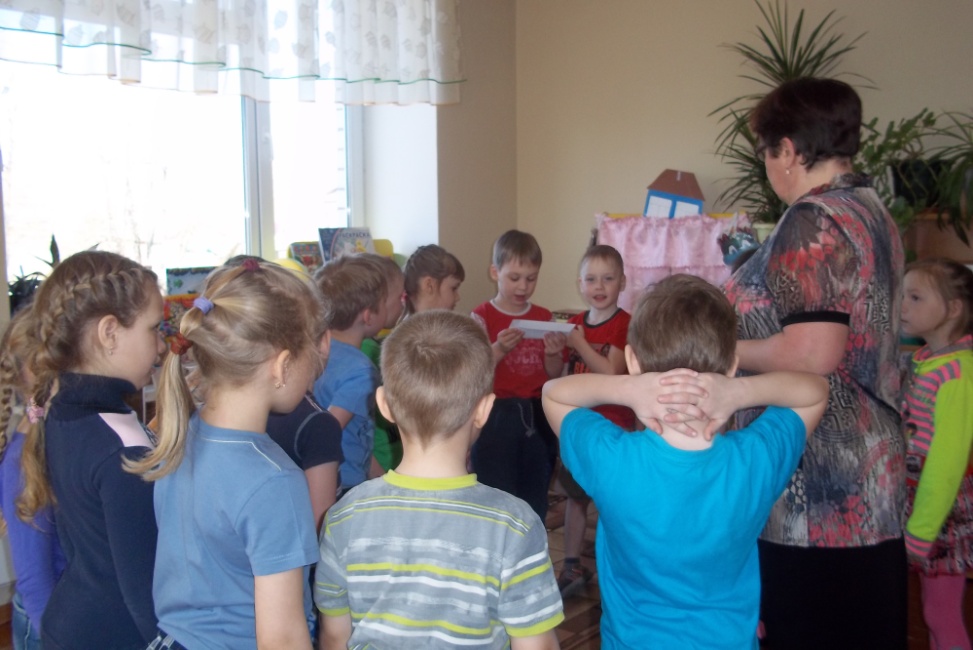 Дорогие ребята!Срочно приходите,Срочно помогите!Происходят чудеса,Не поделим мы леса.Мы забыли, кто мы есть,Что нам пить и что нам есть.Выручайте, приходите.И нас срочно помирите.(жители леса)- Скажите, кто живёт в лесу? (дети перечисляют животных)- А что это за животные? (дикие)- Почему они так называются? (живут в лесу, сами добывают себе еду)- Как вы думаете, мы сможем помочь? - Нам надо спешить. Пойдем по этой тропинке.Тропинка, тропинка,ты нас проведи,Пойдём за тобою,а ты впереди.- Куда мы с вами пришли? (в лес) Посмотрите, ребята внимательно, что необычного в этом лесу? (не видно животных) А что это за белые карточки? Я возьму карточку и посмотрю. Здесь изображено животное, а чтобы вы увидели его, надо отгадать загадку.1.Кто по ёлкам ловко скачет 
И взлетает на дубы?
Кто в дупле орехи прячет,
Сушит на зиму грибы? (белка)
2.Хозяин лесной 
Просыпается весной,
А зимой под вьюжный вой
Спит в избушке снеговой? (медведь)
3.За деревьями, кустами
Промелькнула будто пламя,
Промелькнула, пробежала, - 
Нет ни дома, ни пожара. (лиса)
4.Кто зимой холодной
Ходит злой, голодный ? (волк)5.Серый байковый зверушка, косоглазый длинно ушка. (заяц)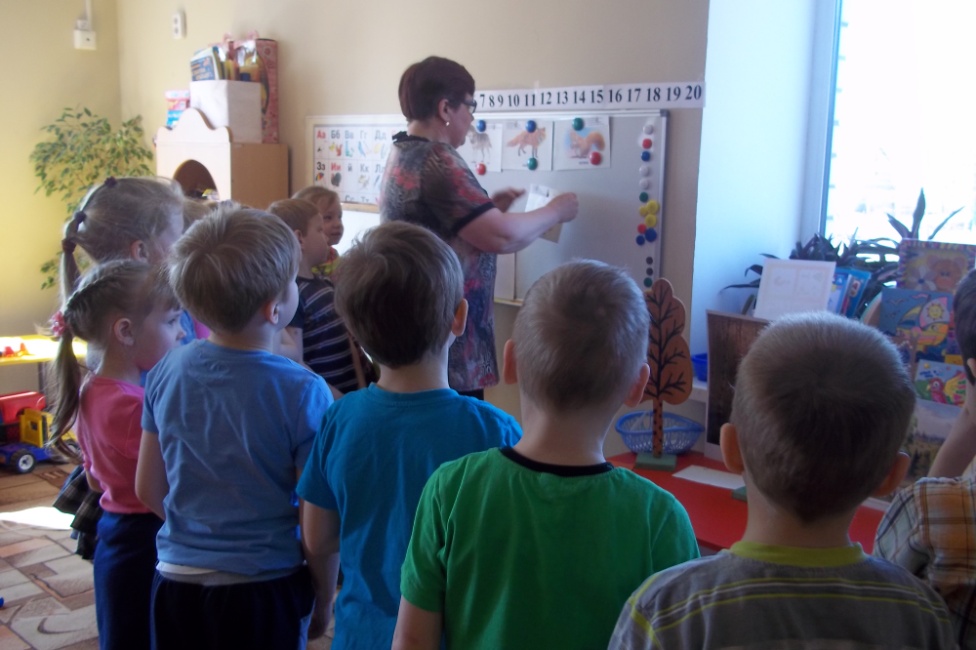 -Молодцы! Справились с загадками, всех животных увидели. Ребята, здесь какая то корзинка стоит. Давайте посмотрим, что в ней. (угощение для животных) Правильно. Кого и чем вы накормите? (Медведю -мед, ягоды. Белке – орехи, шишки. Зайцу – веточку, листья. Волку –мясо. Лисе – мышей, зайцев.)А сейчас я предлагаю составить рассказ о каждом из них.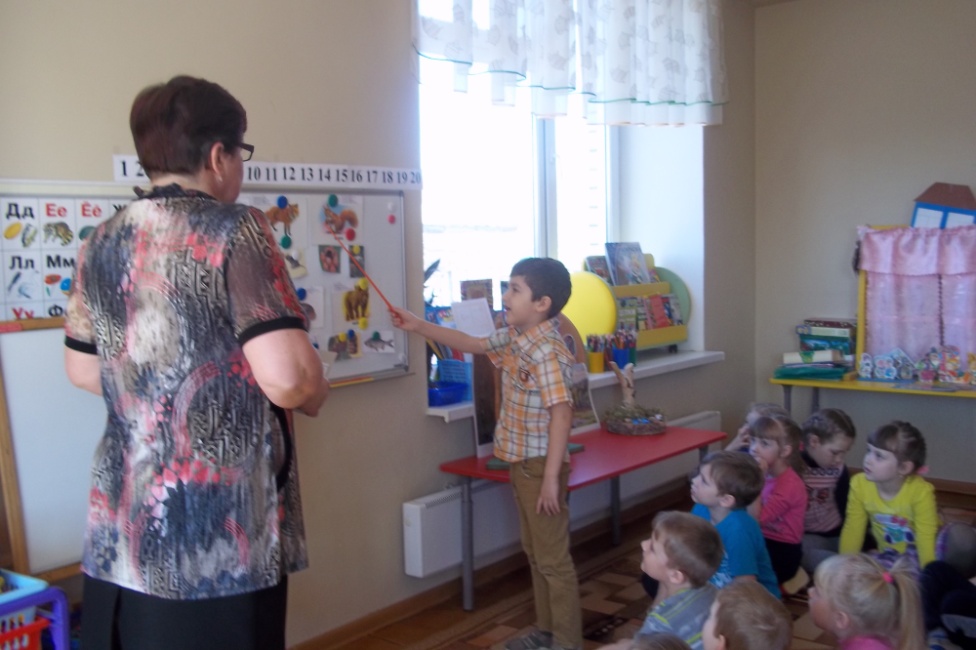 Молодцы . нашли всех животных, рассказали о них, накормили. Пошли дальше.Тропинка ,тропинка,Ты нас проведи,Пойдём за тобою,А ты впереди.- Ребята, здесь какая-то табличка. Прочитайте, что на ней написано? (Школа) Здесь учатся зверята – детеныши лесных животных. Назовите их? (лисята, зайчата, медвежата, волчата, бельчата) А вы хотите превратиться в лесных зверят и поучиться в лесной школе?- По моим словам вы будете превращаться в зверят.Девочки и мальчикиВокруг себя повернись,В лесных зверят превратись. (дети поворачиваются и превращаются в зверя)А  в каких зверят вы превратились, узнаете, сев за столы. (спрашиваю у детей за каждым столом в кого они превратились)Звенит колокольчик.- Начинаем первый урок.- «Однажды утром лесные звери проснулись и видят, что у всех хвосты перепутаны: у зайца –хвост волка, у волка- хвост лисы, у лисы –хвост медведя. Расстроились звери. Разве подходит зайцу хвост волка? Помогите зверям найти свои хвосты.»- Чей хвост нарисован? (волчий, заячий, лисий, медвежий, беличий)- Я буду называть части тела взрослых животных, а вы – части тела детенышей, ласково.
У медведя уши, … а у медвежонка ушки.
У лисы хвост, … а у лисенка хвостик.
У волка морда, … а у волчонка мордочка.
У зайца лапы, … а у зайчонка лапки.
У белки глаза, … а у бельчонка глазки.- А теперь назовите, где ваш дом?  Я буду спрашивать, а вы отвечайте.-У зайчат дом …    (под  кустом)- У лисят дом … (в норе)- У волчат дом … (в логове)- У медвежат дом … (в берлоге)- У бельчат дом … (в дупле)- А теперь назовем семья животных.
- Медвежья семья: медведь, медведица, медвежата.
- Волчья семья: волк, волчица, волчата.
- Лисья семья: лис, лисица, лисята.
- Заячья семья: заяц, зайчиха, зайчата.
Звонит колокольчик.- Перемена. Физкультминутка. 
Пойдём мягко, как лисята,
И как мишка косолапый,
И как заинька – трусишка,
И как серый волк – волчишко.
Вот свернулся еж в клубок,
Потому что он продрог,
Лучик ежика коснулся,
Ежик сладко потянулся.    (имитируем движения животных)
Звонит колокольчик.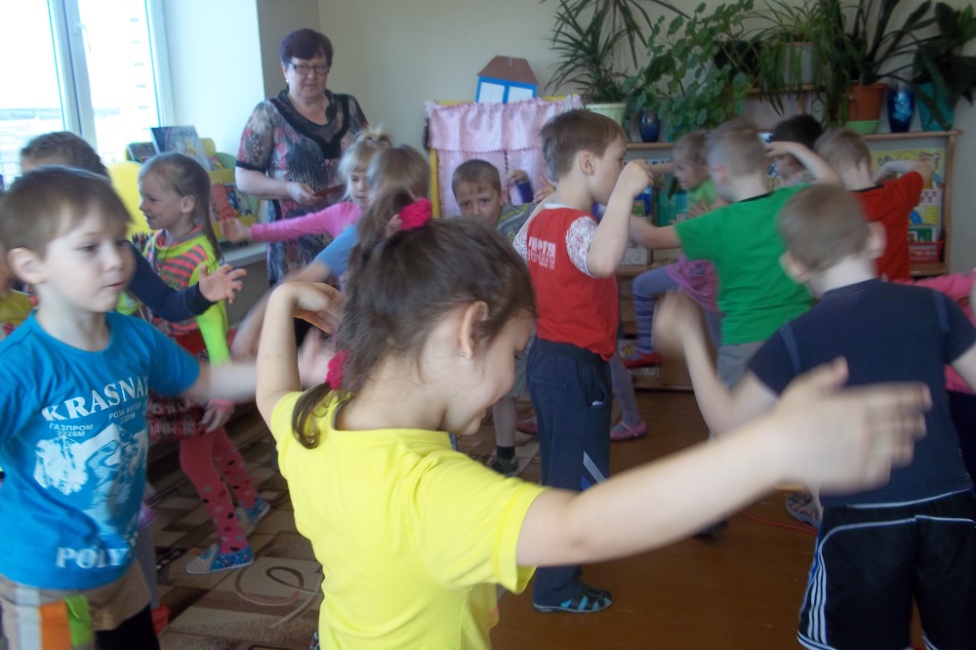 - Начинаем следующий урок.- Прочитайте слово которое написано на доске. (ли-са)- Ребята давайте с вами составим предложение со словом лиса. Молодцы.- А сейчас вы составите слова из букв, которые лежат у вас на столе (дети составляют слова)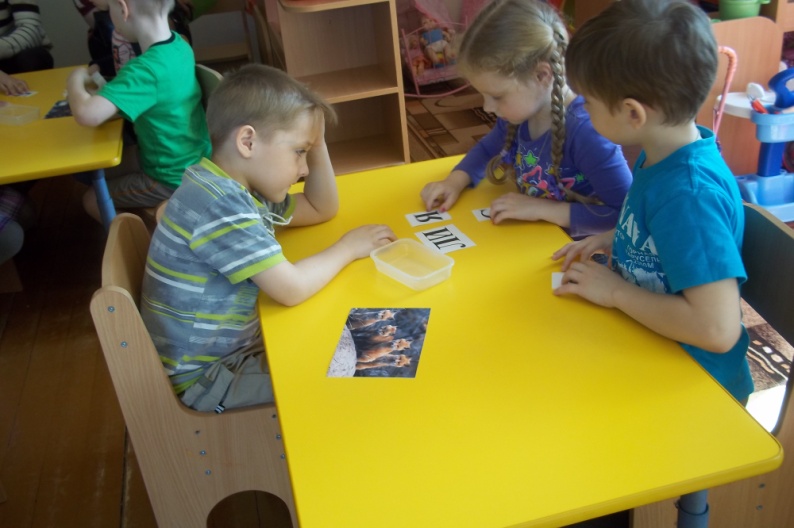 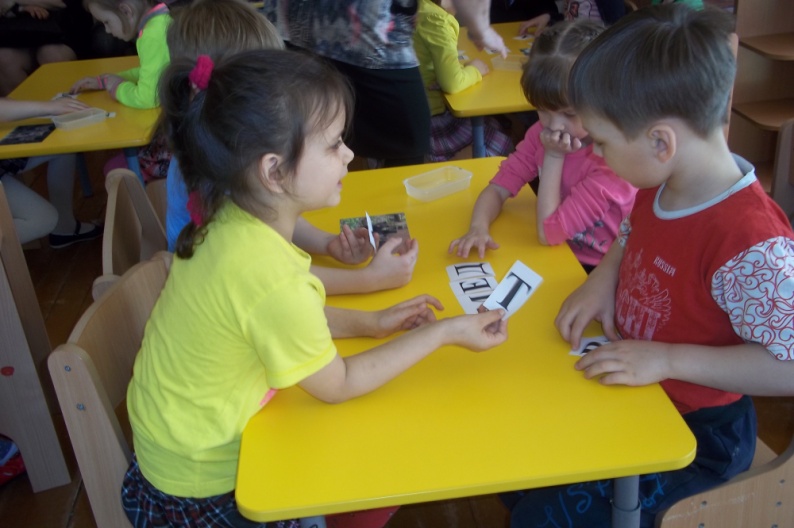 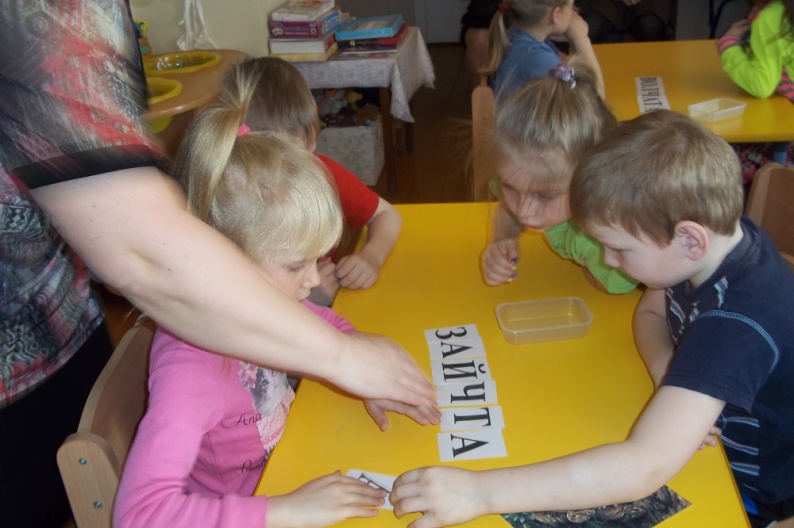 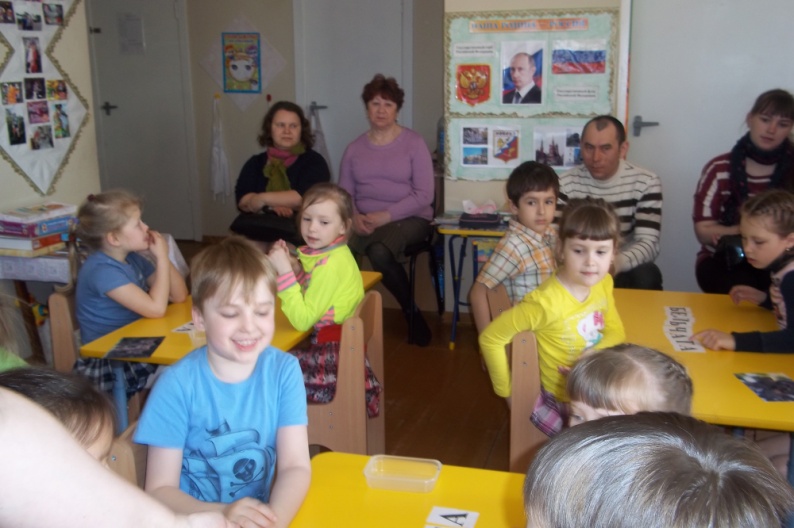 - Прочитайте, какие слова у вас получились.Звонит колокольчик.- Уроки закончены. Молодцы, зверятки, а теперь по моим словам вы обратно превратитесь в детей.Лесные зверюшки ,Вокруг  себя   повернись ,В  девочек  и  мальчиков  превратись.- Ребята  вы  сегодня  были   молодцы. Помогли   зверей    расколдовать.Мы   помогли   им  вспомнить   кто   они.Чем они  питаются.Помогли зверям  найти  свои  хвосты.Поучились   в  лесной   школе.- И   в   настоящей   природе    человек   должен    помогать    братьям   меньшим  ,  потому  что  человек   самый   сильный   и    самый   умный   житель    нашей    планеты.- Вот и закончилось наше путешествие. Пора отправляться в детский сад.Тропинка , тропинка ,Ты нас проведи,Пойдём за тобой,А ты впереди.